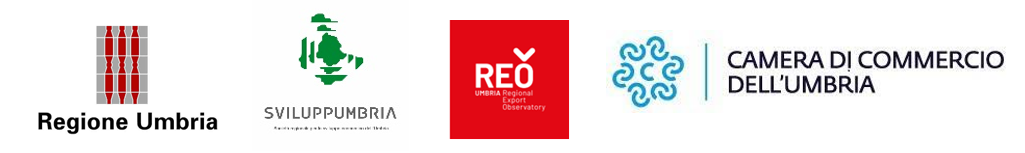 Spett.le Sviluppumbria Spa  Via Don Giovanni Bosco, 11 06121 PerugiaPEC: sviluppumbria@legalmail.it MANIFESTAZIONE D’INTERESSE per la partecipazione al PREMIO EXPORT UMBRIA AMBASSADOR 2023Il/la sottoscritto/a ............................................................, nato/a a .............................................. il ..................,residente in ............................................................, comune di.........................................................................,provincia ............, CAP ...................., Codice Fiscale .................................., in qualità di legale rappresentante dell’impresa sottostante.DENOMINAZIONE DELL'IMPRESA ………………………………………………………………………………NATURA GIURIDICA ……………………………………………………………………………………………….PARTITA IVA............................................................ RILASCIATA IL …………………………………………CODICE FISCALE ................................................... DATA COSTITUZIONE IMPRESA …….……………..ISCRIZIONE AL REGISTRO IMPRESE di ......................................N° ................. Data .............................ATTIVA dal ……………………………… CODICE DI ATTIVITA' DELLA SEDE LEGALE (ATECO 2007): ..................................................................DESCRIZIONE ATTIVITA’ ............................................................................................................................SEDE LEGALE COMUNE ........................................................................ PROV. ........................ CAP ...............................VIA E N. CIVICO ...........................................................................................................................................TELEFONO ............................................ E-MAIL ........................................................................................ PEC…………………………………….…………… WEB: …………………………………………………………SEDE OPERATIVA INTERESSATA DAL PROGETTO:COMUNE ........................................................................ PROV. ........................ CAP ...............................VIA E N. CIVICO ..........................................................................................................................................TELEFONO ............................................. E-MAIL ................................................PEC …………………………………………PRESENTAla propria candidatura a partecipare al Premio Export Umbria Ambassador 2023 per le seguenti categorie:DICHIARA INOLTRE CHEsia iscritta al momento della presentazione della domanda nel Registro delle Imprese;sia operativa e nel pieno e libero esercizio dei propri diritti, non avendo deliberato la liquidazione volontaria e non essendo sottoposta a procedure concorsuali anche volontarie;non abbia presentato richiesta di concordato “in bianco”;sia attiva e non sia sottoposta ad accordi stragiudiziali né a piani asseverati ex art. 67 L.F., né accordi di ristrutturazione ex art. 182 bis L.F.;abbia sede operativa nella Regione Umbria di ritenere, nell’ambito delle 4 categorie di premio di seguito descritte, di avere raggiunto eccellenti risultati qualitativi nella propria attività, sia essa imprenditoriale, scientifica o artistica; di aver svolto un’azione di efficacia per la diffusione all’estero di espressioni della creatività e dello spirito d’impresa e/o del prestigio e immagine dell’Umbria; di aver realizzato progetti di internazionalizzazione  DICHIARA INOLTREdi impegnarsi a fornire tutte le informazioni che Sviluppumbria dovesse ritenere utili, ivi comprese quelle necessarie alla verifica di dichiarazioni sostitutive precedentemente rese (DPR 445/2000) entro 15 giorni dalla data di ricevimento della relativa comunicazione, consapevole del fatto che, trascorso inutilmente il termine indicato, l’impresa a giudizio insindacabile di Sviluppumbria, sarà dichiarata decaduta dai benefici;di operare nel pieno rispetto delle vigenti normative in materia di tutela ambientale, sicurezza e tutela della salute nei luoghi di lavoro, pari opportunità tra uomo e donna, contrattazione collettiva nazionale del lavoro;che, all'interno dell'azienda, il referente di progetto è ilSig. ................................................Tel. ....................................................... Cell. ..................................... E-mail ..............................................di essere informato, ai sensi e per gli effetti del Reg. (UE) 2016/679 “Regolamento generale sulla protezione dei dati” e del D. Lgs. 196/03 “Codice in materia di protezione dei dati personali” che i dati personali raccolti saranno trattati, anche con strumenti informatici, esclusivamente nell’ambito del procedimento per il quale la presente dichiarazione viene resa.Allegati obbligatori:I documenti da presentare sono i seguenti:Manifestazione d’interesse sottoscritta digitalmente dal legale rappresentante e/o delega per presentazione tramite le Associazioni datoriali. Presentazione aziendale del progetto di internazionalizzazione candidato al premio specificando la categoria per la quale ci si candida (Allegato 1). Dovrà anche essere inviato un video/ppt esplicativo del progetto all’indirizzo email: premioexport@sviluppumbria.it. Nel caso di files aventi dimensioni superiori a 10MB, si prega di effettuare l’invio tramite un servizio quale ad esempio WETRANSFER o simili. Sviluppumbria si riserva la facoltà di richiedere integrazione della documentazione attraverso un colloquio.SOTTOSCRIZIONE DEL LEGALE RAPPRESENTANTEIl sottoscritto dichiara di rendere le precedenti dichiarazioni ai sensi degli artt. 47 e 48 del D.P.R. 28/12/2000 n. 445 e di essere consapevole delle responsabilità penali cui può andare incontro in caso di dichiarazione mendace o di esibizione di atto falso o contenente dati non rispondenti a verità, ai sensi dell'art. 76 del D.P.R. 28/12/2000 n. 445.Firma del legale rappresentante (1)1. Ai sensi dell’art. 38, comma 2 del DPR 28/12/2000 n. 445 le istanze le dichiarazioni inviate per via telematica sono valide se sottoscritte mediante la firma digitale, basata su di un certificato qualificato, rilasciato da un certificatore accreditato, e generata mediante un dispositivo per la creazione di una firma sicura”. Ai sensi dell’art. 21, comma 3 del D.Lgs.07/03/2005 n. 82 l’apposizione ad un documento informatico di una firma digitale o di un altro tipo di firma elettronica qualificata basata su un certificato elettronico revocato, scaduto o sospeso equivale a mancata sottoscrizioneCategoria Descrizione PLAYERSriservato ad imprese che hanno da almeno 3 anni operatività in export e che nell’esercizio immediatamente precedente hanno raggiunto incrementi significativi del fatturato export in termini geografici (incremento numero dei paesi destinatari) o quantitativi (incremento percentuale dei volumi oltre la media nazionale risultante da dati ISTAT).A tal fine Dichiara di possedere:BEGINNERSriservato ad imprese e/o associazioni, reti d’impresa che hanno meno di 18 mesi di operatività in export e che nell’esercizio immediatamente precedente hanno raggiunto risultati significativi in termini di vendite, posizionamento commerciale, promozioni di partnership in uno o più mercati esteri. A parità di merito, l’operatività in mercati extra UE conferisce punteggi preferenziali.A tal fine Dichiara di possedere: PMI INNOVATIVEriservato ad imprese e/o associazioni, reti d’impresa che hanno meno di 18 mesi di operatività in export e che nell’esercizio immediatamente precedente hanno raggiunto risultati significativi in termini di vendite, posizionamento commerciale, promozioni di partnership in uno o più mercati esteri. A parità di merito, l’operatività in mercati extra UE conferisce punteggi preferenziali.A tal fine Dichiara di possedere: SOCIAL IMPACTRiservato ad imprese che hanno realizzato attività all’estero nei paesi indicati dal MAECI nel documento triennale di programmazione e indirizzo.In particolare il Premio Social Impact vuole sostenere le imprese che propongono soluzioni per affrontare gli obiettivi di sviluppo sostenibile dell’agenda 2030 delle Nazioni Unite. I Goals fanno riferimento ad un insieme di questioni importanti per lo sviluppo che prendono in considerazione in maniera equilibrata le tre dimensioni dello sviluppo sostenibile – economica, sociale ed ecologica – e mirano a porre fine alla povertà, a lottare contro l‘ineguaglianza, ad affrontare i cambiamenti climatici, a costruire società pacifiche che rispettino i diritti umani. Al momento della candidatura i progetti devono già essere in fase di avanzata implementazione ed avere contribuito al perseguimento di uno dei seguenti obiettivi: 1. Porre fine alla fame, realizzare la sicurezza alimentare e una migliore nutrizione e promuovere l’agricoltura sostenibile; 2. Assicurare la salute e il benessere per tutti e per tutte le età; 3. Fornire un’educazione di qualità, equa ed inclusiva, e opportunità di apprendimento per tutti; 4. Raggiungere l’uguaglianza di genere ed emancipare tutte le donne e le ragazze; 5. Garantire a tutti la disponibilità e la gestione sostenibile dell’acqua e delle strutture igienico-sanitarie; 6. Assicurare a tutti l’accesso a sistemi di energia economici, affidabili, sostenibili e moderni; 7. Promuovere una crescita economica duratura, inclusiva e sostenibili, la piena e produttiva occupazione e un lavoro dignitoso per tutti; 8. Infrastrutture resilienti, industrializzazione sostenibile e innovazione; 9. Ridurre le disuguaglianze; 10. Rendere le città e gli insediamenti umani inclusivi, sicuri, duraturi e sostenibili; 11. Garantire modelli sostenibili di produzione e di consumo;12. Promuovere azioni, a tutti i livelli, per combattere i cambiamenti climatici; 13. Conservare e utilizzare in modo durevole gli oceani, i mari e le risorse marine per uno sviluppo sostenibile;14. Proteggere, ripristinare e favorire un uso sostenibile dell’ecosistema terrestreA tal fine Dichiara di possedere i seguenti progetti in fase avanzata:…………………………………………………………………………………………………….…………………………………………………………………………………………………….…………………………………………………………………………………………………….…………………………………………………………………………………………………….